　　　　　　　　　　では、の※にりんでいます。におまいで、にがとなるとわれるがおりましたら、なでいたします。なはぜひしてください。は、いわせまでごいただくか、までおしください。※「」とは？　　　に、のだけではすることがしいやがいのあるなどのをぐるみでうことです。〇 なぜ、このようなをうの？のから、のがにわないことがとしてわかっています。もしもの、におまいのが、でもくなをけることができればとのいから、このをなでいます。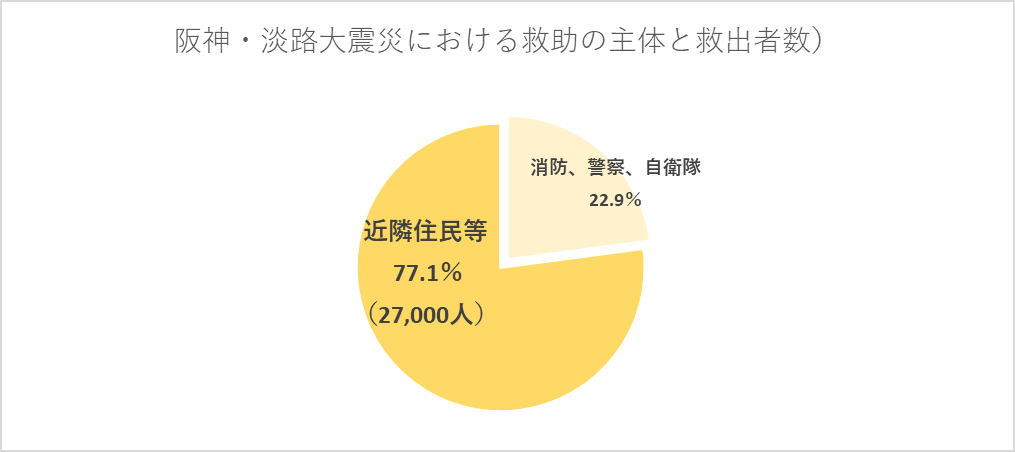 ）・におけるの（　26より）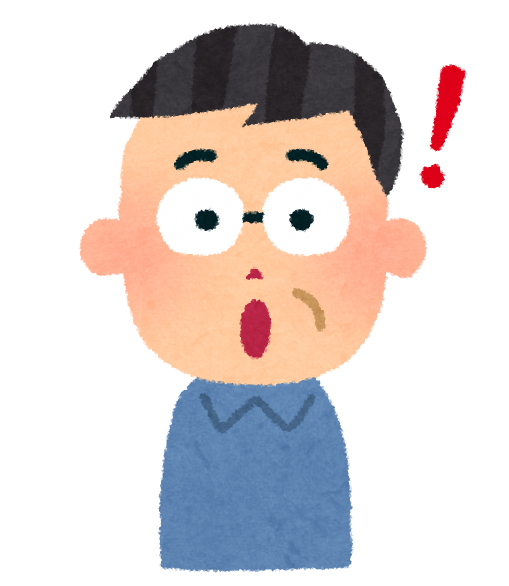 〇 すると、どんなをけられるの？はによりなりますので、まずは、あなたのをおいし、とのマッチングをって、たちにできるのをえていきます。するのイメージえば　・・がされたら、をかけにく　　　　　　・にくときに、をかけてにく(をしてにく、いすをす、をわりにつ　など)〇 としてをえているにずごいただきたいこと　☝　には、もがやの・がです　☝　にしたとおりのがえないもあります　☝　はではなく、のもはいませんのは、のことをからえてをしておくことで、をしでもぎたいとのいでするもので、はではありません。は、のこともくこるとえられ、やそのがするなどしたがえないもにあります。ができなかった、やができず、によるのれなどがこったや、のでししたなど、いかなるにおいてもはをいません。それでも、のにおいては、のえあいがになをたしたことから、でもできるでをいたいとえています。〇 いただく、をおねしますのやのになをおねしますので、ごいます。のは、をります。のでをすることはありません。＜をてるためにさせていただくな＞　　・　　　　　　　　・　　　　　　・がな　　・　　　　　　　　・　　　　　　・　　・（やＦＡＸなど）   　　　　　　　　　　　など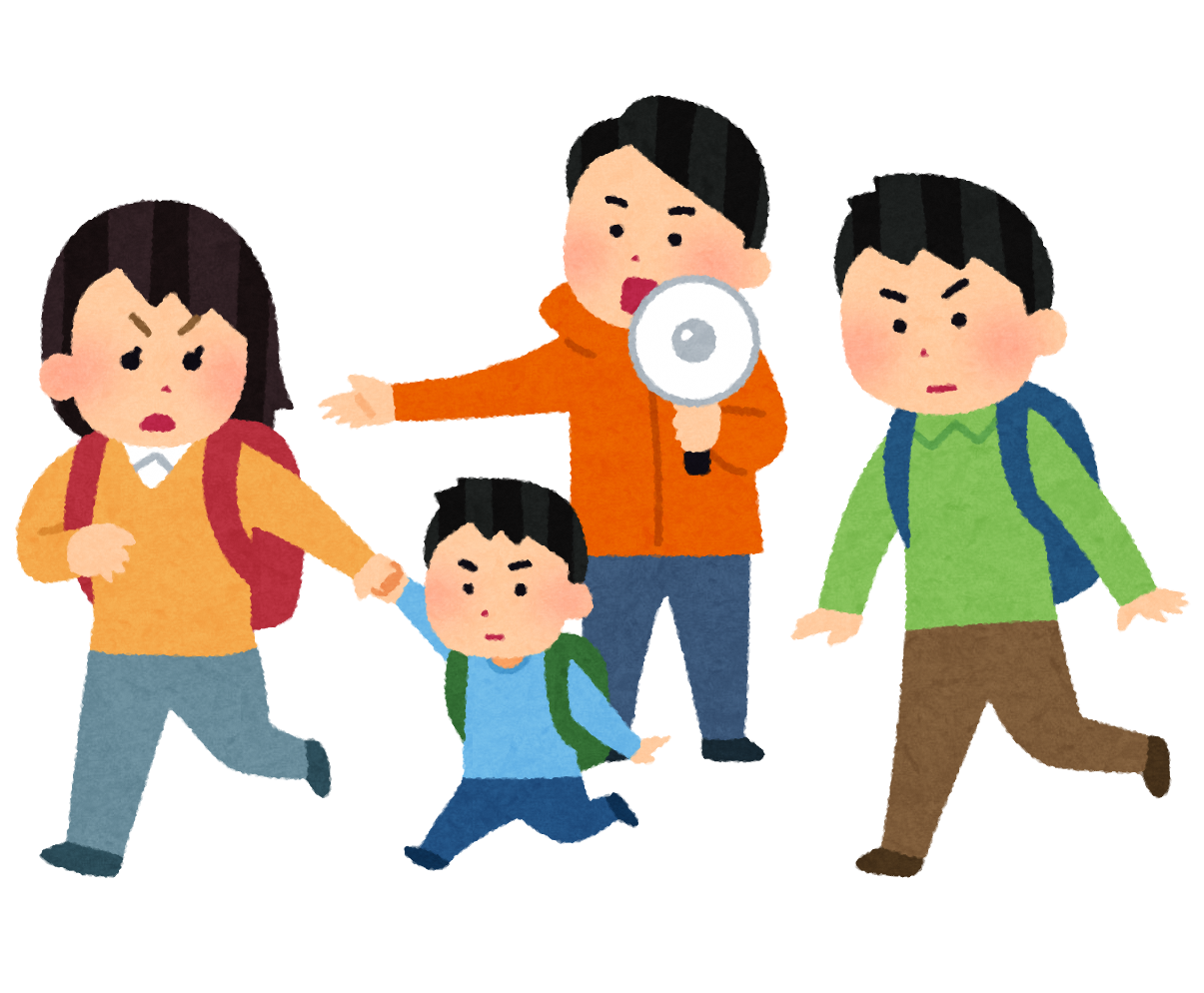 　　　　　　　　　　　　　　：　　　　　　